INSCHRIJVINGEN 2019In het kader van de wet op de privacy (GDPR) is het indienen van een inschrijvingsformulier (gewoon of interclub) VERPLICHT. U vermeldt er of uw gegevens al dan niet verwerkt mogen worden en verdeeld onder clubleden. WAT MOET U DOEN?Om lid te worden van de tennisclub:Het inschrijvingsformulier bijlage 1 volledig ingevuld terugsturen naar:	
per mail: inschrijvingen@tcleiemeers.be
 
of per post: TC Leiemeers vzw, p/a Bosbessenlaan 19, 8520 Kuurne 
Het lidgeld bedraagt:- Jeugd –18 jaar  	55 euro	geldig voor reservaties tussen 8u en 18 uur	- Jeugd –23 jaar (student)	70 euro	geldig voor reservaties tussen 8u en 19 uur	- Full-abonnement	100 euro	geldig voor alle reservaties	- Familie abonnement*	300 euro	reservatierecht volgens leeftijd	* reservatierecht volgens leeftijd: de begunstigden van deze abonnementen krijgen 	een reservatierecht volgens de leeftijdsbepalingen. (jeugd –18 en jeugd –23)storten op rekening BE35 0682 2093 7937 
op naam van T.C. Leiemeers vzw, 8520 KuurneUw inschrijving is pas geldig NA ontvangst van het te storten lidgeld. Om deel te nemen aan interclub:Het verschuldigde lidgeld tijdig storten op rekening BE35 0682 2093 7937
op naam van T.C. Leiemeers vzw, 8520 KuurneHet inschrijvingsformulier voor deelname aan de interclub (bijlage 2 of 3) terugsturen:per mail: inschrijvingen@tcleiemeers.be 
per post: TC Leiemeers vzw, p/a Bosbessenlaan 19, 8520 Kuurne 
Om te kunnen deelnemen aan interclub moet dit gebeuren vóór 20 januari !!Inlichtingen:Voor alle inlichtingen in verband met administratie, attesten, de vzw, enz:Dhr. Lieven Schaek, secretariaat@tcleiemeers.be Tel: 056/71.87.45
Marktstraat 17, 8530 Harelbeke.Alle inlichtingen in verband met sportieve organisaties volwassenen:Dhr. Vincent Geers, sportiefbeleid@tcleiemeers.be Tel: 0496/59.12.79Koolkappersstraat 36, 8500 Kortrijk. 	 Alle inlichtingen in verband met jeugd- en tennisopleidingen:Dhr. Oliver Sandra, jeugdwerking@tcleiemeers.be Tel: 0468/21.77.03 
Iepersestraat 2B bus 011, 8500 Kortrijk.Alle inlichtingen in verband met financiën:Dhr. Chris Naert, c.naert@telenet.be Tel 056/72.90.49 of 0498/31.35.86Collegelaan 72, 8530 Harelbeke.Bijlage 1.Gewoon inschrijvingsformulier 2019Opsturen naar : Tennis Club Leiemeers vzw,  p/a Bosbessenlaan 19, 8520 Kuurneof e-mail : inschrijvingen@tcleiemeers.be	Naam:	Voornaam:	Affiliatienummer:	□   Ik was vorig jaar reeds lid en mijn gegevens zijn ongewijzigd gebleven	□   Ik ben een nieuw lid of ik was reeds eerder lid : wil mijn gegevens als volgt aanpassen  (enkel gewijzigde gegevens invullen a.u.b.)	Straat + nr:		Woonplaats:	Postnr:	Telefoonnummer :	GSM-nummer :	E-MAIL adres:	Geb. datum:	Geslacht:	Te betalen lidgeld : ………………. €  (zie bladzijde 1.)Andere inschrijvingen die deel uitmaken van hetzelfde gezin :	Naam:		Voornaam:	Geb. datum:		Geslacht: 	GSM-nummer:	E-MAIL adres:	Te betalen lidgeld: ………………. €  (zie bladzijde 1.)	Naam:		Voornaam:	Geb. datum:		Geslacht:	GSM-nummer:	E-MAIL adres:	Te betalen lidgeld : ………………. €  (zie bladzijde1.)	Naam:		Voornaam:	Geb. datum:		Geslacht:	GSM-nummer:	E-MAIL adres:	Te betalen lidgeld : ………………. €  (zie bladzijde1.)	Naam:		Voornaam:	Geb. datum:		Geslacht:	GSM-nummer:	E-MAIL adres:	Te betalen lidgeld : ………………. €  (zie bladzijde1.)	Naam:		Voornaam:	Geb. datum:		Geslacht: 	GSM-nummer:	E-MAIL adres:	Te betalen lidgeld: ………………. €  (zie bladzijde 1.)PRIVACYBELEID: 
Door mijn inschrijving, geef ik TC Leiemeers de toestemming om mijn gegevens te verwerken voor communicatie inzake activiteiten en administratie. 
De club verstuurt ook elk jaar een lijst van contactgegevens van de clubleden naar de clubleden zodat iedereen elkaar makkelijk kan contacteren voor clubactiviteiten (clubkampioenschap, interclub, …) of om gewoon onderling een balletje te slaan. Indien uw gegevens ook in deze lijst mogen opgenomen worden, gelieve de optie hieronder aan te kruisen:□ mijn gegevens mogen doorgegeven worden naar andere clubleden 
Voor ons volledig Privacybeleid: zie https://www.tcleiemeers.be/privacybeleidIk stort op heden het bedrag van ……………………………………… €  op rekening BE35 0682 2093 7937 van T.C. LEIEMEERS vzw 8520 – KUURNENaam, datum en handtekening ………………………………….Bijlage 2.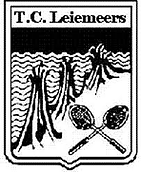 INSCHRIJVINGSFORMULIER INTERCLUB VOLWASSENEN 2019Wie ingeschreven is bij T.C. Leiemeers Kuurne vzw, kan gratis deelnemen aan de interclubcompetitie. Verantwoordelijke Elke Laevens (interclub@tcleiemeers.be).HOE GAAT U TE WERK?Vul het onderstaande formulier in, zorg dat het lidgeld tijdig (!) betaald is en stuur dit formulier naar TC Leiemeers vzw, p/a Bosbessenlaan 19, 8520 Kuurneof mail dit formulier door naar inschrijvingen@tcleiemeers.beUiterste datum: 20 januari 2019Naam :      	Voornaam:                                  
Affiliatienummer TennisVlaanderen :    □   Ik was vorig jaar reeds lid en mijn gegevens zijn ongewijzigd geblevenOf    □   Ik ben een nieuw lid (alle gegevens invullen aub) of ik was reeds eerder lid en mijn         gegevens moeten als volgt aangepast (enkel gewijzigde gegevens invullen a.u.b.)Volledig adres:Geboortedatum:	Klassement:Tel : 	GSM:E-mailadres: O = gewenste reeks aankruisen: Gelieve als speler slechts 1 reeks aan te duiden. Als reserve mag u meerdere reeksen aanduiden.In de periode eind augustus, begin september, kan er nu ook deelgenomen worden aan de najaars interclubcompetitie. Er wordt uitsluitend gedubbeld en elke ontmoeting omvat één dubbel heren, één dubbel dames en twee dubbel gemengd. Hier polsen wij al even naar de interesse van onze leden.□ ja, ik ben geïnteresseerd om deel te nemen aan de najaarsinterclub.□ nee, ik wens hier niet aan deel te nemen.PRIVACYBELEID: 
Door mijn inschrijving, geef ik TC Leiemeers de toestemming om mijn gegevens te verwerken voor communicatie inzake activiteiten en administratie. 
De club verstuurt ook elk jaar een lijst van contactgegevens van de clubleden naar de clubleden zodat iedereen elkaar makkelijk kan contacteren voor clubactiviteiten (clubkampioenschap, interclub, …) of om gewoon onderling een balletje te slaan. Indien uw gegevens ook in deze lijst mogen opgenomen worden, gelieve de optie hieronder aan te kruisen:□ mijn gegevens mogen doorgegeven worden naar andere clubleden 
Voor ons volledig Privacybeleid: zie https://www.tcleiemeers.be/privacybeleidOndergetekende bevestigt ingeschreven te zijn als lid bij T.C. Leiemeers Kuurne vzw, het lidgeld werd gestort op ………………………… en wenst deel te nemen aan de interclubcompetitie 2019.Ik zal aanwezig zijn op de vergadering voor de interclubspelers van woensdag 23 januari, die doorgaat in “Bar Indoor Verschaeve” om 20u00.In geval van belet zal ik mijn ploegkapitein of de interclubverantwoordelijke verwittigen.Handtekening van het lid………………………………	bijlage 3.INSCHRIJVINGSFORMULIER JEUGDINTERCLUB 2019Alle jeugdspelers die ingeschreven zijn bij T.C. Leiemeers Kuurne vzw voor het ZOMERSEIZOEN 2019 kunnen gratis deelnemen aan de competitie van de jeugdinterclub. De verantwoordelijke van de jeugdinterclub is Ann Stockman (ann.stockman@skynet.be).HOE GAAT U TE WERK:Vul het onderstaande formulier in, zorg dat het lidgeld tijdig betaald (voor 15 januari) is en stuur dit formulier naar TC Leiemeers vzw, p/a Bosbessenlaan 19, 8520 Kuurneof mail dit formulier door naar inschrijvingen@tcleiemeers.beUiterste datum van inschrijving: 20 januari 2019Naam : 	Voornaam:                                 	Aansluitingsnummer TennisVlaanderen:Volledig adres:Geboortedatum:	Klassement:Tel : 	GSM:E-mailadres: O = gewenste reeks aankruisen:Ondergetekende …………………………………………………………….… (naam, voornaam) bevestigt ingeschreven te zijn als lid bij T.C. Leiemeers Kuurne vzw, het lidgeld werd gestort op ………………………………… en wenst deel te nemen aan de interclubcompetitie van de JEUGD van 2019.PRIVACYBELEID: 
Door mijn inschrijving, geef ik TC Leiemeers de toestemming om mijn gegevens te verwerken voor communicatie inzake activiteiten en administratie. 
De club verstuurt ook elk jaar een lijst van contactgegevens van de clubleden naar de clubleden zodat iedereen elkaar makkelijk kan contacteren voor clubactiviteiten (clubkampioenschap, interclub, …) of om gewoon onderling een balletje te slaan. Indien uw gegevens ook in deze lijst mogen opgenomen worden, gelieve de optie hieronder aan te kruisen:□ mijn gegevens mogen doorgegeven worden naar andere clubleden 
Voor ons volledig Privacybeleid: zie https://www.tcleiemeers.be/privacybeleidHandtekening van het lid		Handtekening ouder van het lid	…………………………				…………………………Spelermax. 1 reeksReserveSpelermax. 1 reeksReserveHeren OODamesOOHeren +35OODames +25OOHeren +45OODames +30OOHeren +60 of +65OODames +40OOGeboortejaarSpelerSpeelster2010 en laterJongens U9OMeisjes U9  O2008-2009Jongens U11OMeisjes U11O2006-2007Jongens U13OMeisjes U13O2004-2005Jongens U15OMeisjes U15O